ОТЧЕТНЫЙ  ДОКЛАДДиректора  ГКУ «ИС Левобережного района» на Муниципальном СобранииУважаемые участники Собрания, депутаты, приглашенные!В своем отчетном докладе я коротко расскажу о проделанной работе ГКУ «ИС Левобережного района» в минувшем году и  поделюсь планами на 2015 год.В рамках выполнения Программы комплексного развития территории Левобережного района  была проведена большая работа по благоустройству дворовых территорий и приведению в порядок подъездов жилых домов. Всего в 2014 году в районе было благоустроено 20 дворов и отремонтировано 23 подъездов. Общая сумма работ по благоустройству дворовых территорий Левобережного района составила  - 26 млн. 255,689 руб.Согласование проектно-сметной документации на проведение работ, а также приемка выполненных работ проводилась при обязательном участии депутатов Муниципального Собрания, представителей Совета дома или инициативной группы жителей. Из программы благоустройства  2014 года были исключены дворовые территории домов серии к-7, подлежащих сносу и дома-новостройки.	Благоустроительные работы проводились за счет трех источников финансирования: - основное бюджетное финансирование;- финансирование за счет средств, выделенных на социально-экономическое развитие района (СЭРР);- финансирование за счет средств, выделенных на стимулирование района.Благоустройство дворовых территорий за счет основного бюджетного финансирования  проведено на сумму – 23 млн. 647,508 руб., Работы выполнялись подрядной организацией ООО «Мастер» по следующим адресам:Каждая дворовая территория была оборудована специальным стендом, на котором размещалась специальная информация о проводимых работах.На вышеперечисленных дворовых территориях были выполнены следующие виды работ:Ремонт газонов – 25,5 тыс. кв.м.ремонт и установка нового газонного ограждения – 7 тыс. п.м.замена и ремонт дорожного бортового камня – 900 пог.м.устройство нового  и ремонт садового бортового камня – 2,5 тыс. п. м.установка МАФ, в том числе скамеек и урн - 123 шт.устройство нового резинового покрытия на детских площадках 1,5 тыс. кв.м.установлены  цветочные вазоны с арками - 19 шт.Устройство нового плиточного покрытия – 1,4 тыс. кв.м.Замена контейнерных площадок – 7 шт.Все запланированные работы по данным договорам выполнены своевременно  и сданы в установленном порядке в административно-техническую инспекцию САО города Москвы.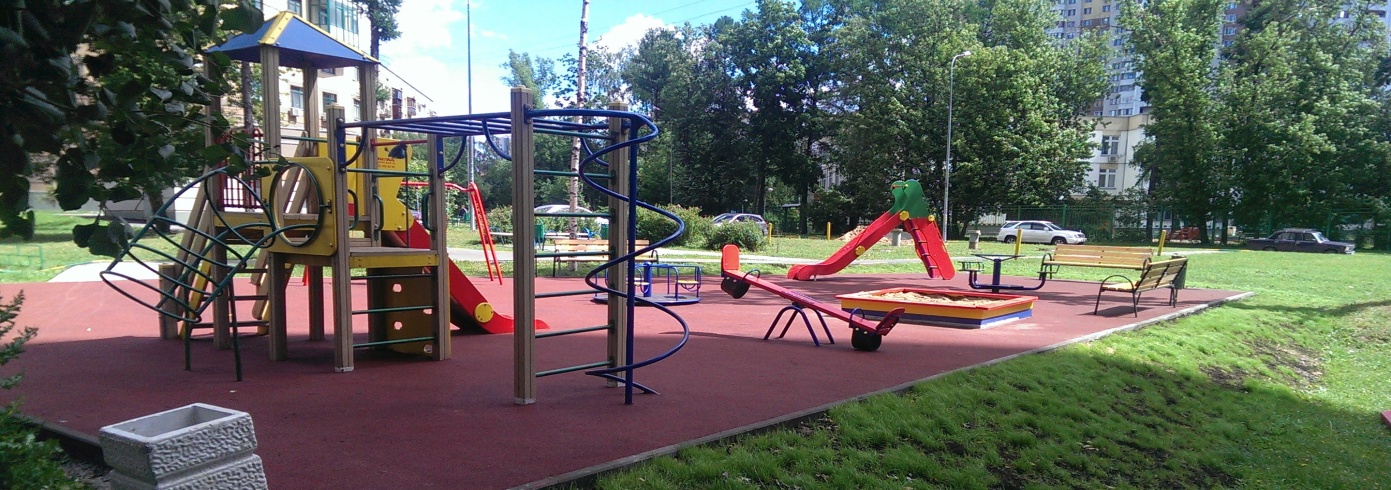 Текущий ремонт асфальтового покрытия дворовых территорий  в рамках программы благоустройства  - 17 000 кв.м.Работы выполнялись подрядной организацией ООО «Каскад» по следующим адресам: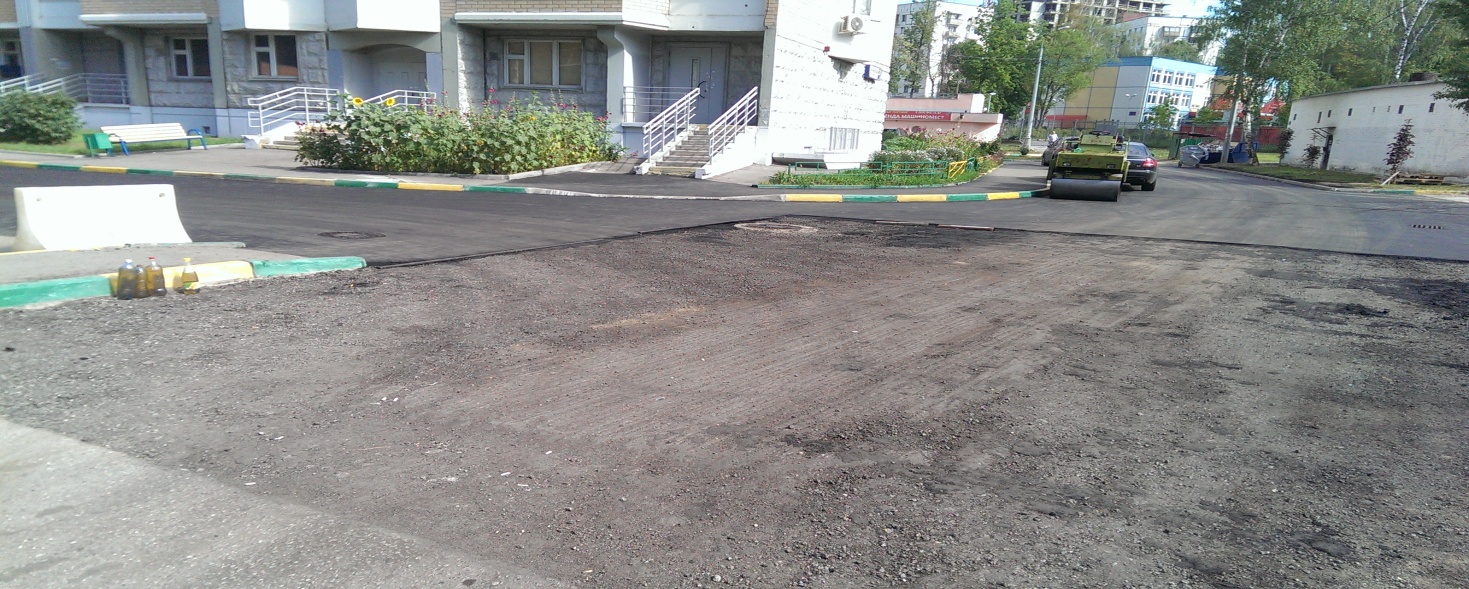 По всем перечисленным объектам имеются сертификаты соответствия, результаты лабораторных испытаний, результаты проб кернов. Работы выполнены и сданы  в   АТИ по САО города Москвы, в установленном порядке. Помимо благоустройства дворовых территорий за счет основного бюджетного финансирования были выполнены работы по программам дополнительного финансирования   За счет средств СЭРР – 5 дворовых территорийна сумму – 2 млн. 608,181 тыс. руб.Ленинградское шоссе д. 120-122;Ленинградское шоссе д.104;Ленинградское шоссе д. 108,к.2;Фестивальная ул., д.5;Беломорская ул., д.24, к.3.По вышеперечисленным адресам выполнены следующие виды работ:Ремонт асфальтового покрытия 350 кв.м.Установка садового камня 94 п.м. Ремонт газонов 481 кв. м.Замена ограждения 241 п.м.Установка МАФ, в том числе скамеек и урн – 36 шт.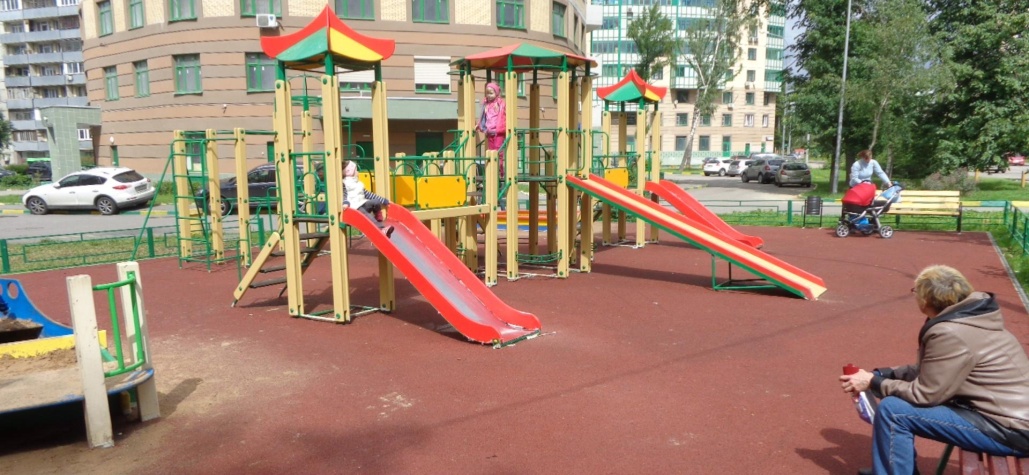 Так же управой района заключены Гос. контракты с подрядной организацией ООО «САМСОН» на производство работ за счет средств стимулирования района на сумму – 3272438,70 руб. по адресам:Выполнены работы по:Устройство асфальтового покрытия – 43,2 кв.м;Установка борт. камня садового – 173 пог.м;Установка бортового камня дорожного – 50 пог.м;Устройство плиточного покрытия – 897 кв.м;Устройство резинового покрытия – 897 кв.м;Установка газонного ограждения – 504 пог.м;Установка МАФ, в том числе скамеек и урн – 8 шт;Устройство контейнерной площадки – 1 шт;Установка вазонов с цветами – 3 шт;Установка антипарковочных столбиков – 84 шт.Дополнительно,  в рамках программы по благоустройству дворовых территорий в рамках СЭРР подрядной организацией ООО «САМСОН» выполнено благоустройство 15 дворовых территорий на сумму 6 млн. 052 237,30 руб.:Беломорская ул., д.18 А – установка ограждений, установка урн;Валдайский пр-д, д.10 корп.1 – устройство асфальтового покрытия, установка садового бортового камня, устройство резинового покрытия, установка МАФ;Ленинградское ш., д.108 корп.3 – установка ограждения;Ленинградское ш.., д. 112 корп.1 – установка антипарковочного ограждения;Ленинградское ш.., д. 112 корп.2 – установка антипарковочного ограждения;Ленинградское ш.., д. 112 корп.3 –  установка антипарковочного ограждения;Ленинградское ш.., д. 112 корп.4 – установка антипарковочного ограждения;Ленинградское ш., д. 126 –  ремонт и устройство АБП, установка бортового камня садового;Ленинградское ш., д.118 корп.1 – устройство АБП, установка бортового камня дорожного, Прибрежный пр-д, д.1 – установка газонного ограждения;Смольная ул., д.51 корп.3 – установка бортового камня садового, устройство резинового покрытия;Смольная ул., д.51 корп.2 – установка бортового камня садового, устройство АБП, установка бортового камня дорожного, устройство резинового покрытия, установка газонного ограждения, ремонт газона;Смольная ул., д.61 корп.1 – установка антипарковочного ограждения;Фестивальная ул., д.7 – установка бортового камня садового, устройство резинового покрытия, Высадка 1980 кустарников пород: сирень венгерская, снежноягодник белый на 32х дворовых территориях.В рамках исполнения обращений на портал «Наш город» в 2014 году подрядной организацией ООО «САМСОН» выполнены работы по ремонту АБП, установке газонного ограждения, устройства площадки с резиновым покрытием, по четырем адресам:Смольная ул., д.67 корп.2;Смольная ул., д.67 корп.3;Ленинградское ш., д.100;Фестивальная ул., д.41 корп.3.Особое внимание уделяется экологической обстановке в районе, так в рамках акции «Миллион деревьев» в весенний и осенний период было высажено деревьев 149, кустарников 1986 на 26 дворовых территориях:Весна 2014:                                                  Осень 2014:Самыми востребованными породами являлись: деревья – клен остролистный, каштан конский; кустарники – чубушник венечный, сирень обыкновенная, спирея.Заявки на посадки с указанием мест высадки и пород деревьев и кустарников оформлялись совместно с инициативными жителями и направлялись для согласования в Департамент ППиООС города Москвы, а так же в ГУП «Мосгоргеотрест».Комплексное благоустройство учреждений образования.В районе Левобережный в 2014 году силами подрядной организации ООО «Регата» были проведены работы по комплексному благоустройству учреждений образования ГБОУ СОШ № 167 города Москвы по адресу: Ленинградское шоссе, д.94 к.А на общую сумму – 4 510 082,15 руб. и выполнены следующие работы:- ремонт асфальтобетонного покрытия – 1298,6 кв.м. - замена бортового камня – 367,8 пог.м.- установка вазонов – 5 шт.- установка МАФ – 10 шт.- устройство к/пл – 1 шт. - устройство спортивной площадки – 1421,2 кв.м.- ремонт газона – 1106,7 кв.м.Работа с управляющими организациями по обеспечению содержания жилищного фонда, содержанию общедомового оборудованияВ районе осуществляют деятельность по управлению многоквартирными домами 11 управляющих компаний. В 2014 году согласно договоров по предоставлению субсидий из бюджета города Москвы на содержание и текущий ремонт общего имущества многоквартирных домов восьми управляющим организациям перечислено 45 млн. 100 тыс. рублей. Отчет о расходовании бюджетных средств предоставлен в ГКУ «Дирекция ЖКХиБ САО».Работа с собственниками помещений в многоквартирных домахГКУ «ИС Левобережного района» оказывает организационную и правовую помощь в проведении общих собраний по вопросам выбора управляющих организаций, избранию Советов многоквартирных домов. Во всех домах, где не создано объединение собственников в форме товарищества собственников жилья, либо данный дом не управляется жилищным кооперативом,  избраны Советы многоквартирных домов в количестве 82.Сотрудники инженерной службы принимают активное участие не только в жизни района, но и в жизни города. Так, при проведении выборов депутатов в Московскую городскую думу в 2014 году, сотрудники, совместно с общественными советниками главы управы осуществляли мониторинг явки избирателей, а так же принимали активное участие в митинге в поддержку Крыма и против фашизма.Расчеты за жилищно-коммунальные услуги с физическими и юридическими лицами:Физические лицаНа 01.01.2015 г. в Левобережном районе 1027 должников за жилищно-коммунальные услуги, чей долг более 6-ти месяцев на сумму 59 479 985 рублей. На сегодняшний день на всех неплательщиков поданы исковые заявления в суд. На 30.01.2015 г. удовлетворены 698 исков на сумму 27 632 514 руб., получено 48 исполнительных листов на сумму 2 261 818 руб. которые переданы в службу судебных приставов-исполнителей. Было заключено 83 договора на реструктуризацию долга на сумму 8 293 603 руб. Управляющие компании приостанавливают услугу «канализирование» в случае длительной неоплаты за ЖКУ. Ежемесячно на подъездах жилых домов и на информационных стендах вывешивается информация о должниках. Ежедневно в автоматическом режиме осуществляется обзвон неплательщиков. Юридические лица	В районе 393 арендатора, которые производят оплату через систему ЕИРЦ. В управляющую компанию было передано 20 пакетов документов на сумму 11 724 398 руб. для взыскания задолженности в судебном порядке. Из них оплатили 4 арендатора – 2 219 937 руб., остальные дела находятся  в работе.Ремонт подъездовВсего в районе по состоянию 01.01.2015 г. 142 жилых строения, из них: - 89 муниципальных (87 на обслуживании ООО «ДЕЗ Левобережный», 2 ГУП «ДЕЗ Левобережный»);- 6 на обслуживании СУ «ФС-6»; - 39 ЖСК на обслуживании ДЕЗ; - 8 ЖСК на самообслуживании. В 2014 г. был выполнен ремонт 23 подъезда  в 16 жилых домах.Работы по ремонту подъездов проводились управляющими компаниями  ООО  «ДЕЗ Левобережный»,  за счет собственных средств.Работы выполнены в полном объеме, документы  приняты в эксплуатацию МЖИ по следующим адресам:Работы по ВКР основной – проводились подрядной организацией ЗАО «ЭЛМАШ-К» по следующим адресам:Беломорская ул., д.5, корп.1 (ХВС, ГВС и ЦО по подвалу)Беломорская ул., д. 5, корп.2 (ГВС по подвалу и чердаку)Беломорская ул., д.5, корп.3  (ХВС,ГВС и ЦО по подвалу)Беломорская ул., д.10, корп.3 (ХВС,ГВС и ЦО по подвалу)Валдайский пр., д.6  (ХВС,ГВС и ЦО по подвалу)Ленинградское ш., д.96,корп.4 (ремонт металлической кровли)Ленинградское ш., д.100 (ХВС, ГВС, ЦО и канализация по подвалу)Ленинградское ш., д.102 (ХВС, ГВС и  ЦО по подвалу)Прибрежный пр., д.7 (ХВС, ГВС и канализация по подвалу)Смольная ул., д.71 (ХВС, ГВС, ЦО и канализация по подвалу)Работы по ВКР СЭРР проводились подрядной организацией ООО «РЭУ» по следующим адресам:Беломорская ул., д.5, корп.1 (ХВС и ГВС по квартирным стоякам);Беломорская ул., д. 5, корп.2 (ХВС и ГВС по квартирным стоякам);Беломорская ул., д.5, корп.3  (ХВС и ГВС по квартирным стоякам);Беломорская ул., д.10, корп.3 (ХВС и ГВС по квартирным стоякам);Валдайский пр., д.6  (ХВС и ГВС по квартирным стоякам);Ленинградское ш., д.102 (ХВС, ГВС и  ЦО по квартирным стоякам);Смольная ул., д.71 (ХВС, ГВС и  ЦО квартирным стоякам);Работы по капитальному ремонту фасадов проводились в  2014 году ДЖКХиБ г. Москвы   (УКРИС) по следующим адресам:Беломорская ул., д.4;Ленинградское ш., д.110/2. Работы по ВКР дополнительно СЭРР и плюс стимулирование управ проводились в  2014 году по следующим адресам:В соответствии с законом города Москвы от 11.07.2012 г. № 39 «О наделении органов местного самоуправления муниципальных округов отдельными полномочиями города Москвы»  финансирование ряда работ по благоустройству территории района, и выборочному капитальному ремонту жилого фонда было согласовано с депутатами муниципального Собрания. Содержание и текущий ремонт дворовых территорий:Уборочная площадь дворовых территорий Левобережного  района  в зимний сезон составила порядка 246,240 тыс.кв.м. (137 дворов).Надлежащее санитарное содержание дворовых территорий района в зимний период 2014-2015гг. обеспечивалось 21 ед. мотоблоков и 3ед. тракторов, находящихся у районных подрядных организаций. Ежедневно в работах по уборке дворовых территорий в  зимний период принимает участие порядка  144 дворников в составе 10 бригад.Подрядные организации, осуществляющие уборку дворовых территорий: ООО «НьюСтрой», ООО «СтройИнвестХолдинг».  Контроль за работой по уборке территории осуществляет ГКУ «ИС Левобережного района», ежедневно проводится комиссионная проверка по уборке района, совместно с представителями управы, с инспектором АТИ по САО,  подрядных организаций.  Выявленные нарушения устраняются в срок. За 2014 год к указанным подрядным организациям применены штрафные санкции на сумму 5 млн. 774,000 тыс. руб., из них совместно с АТИ по САО: 1 млн. 279, 500 тыс. руб.Работа с обращениями граждан:В период с 01.01.2014 по 31.12.2014 гг. на информационный портал «Наш город» поступило 1070 обращений, из них 1070 отвечены, остается на контроле 99.В 2014 году в ГКУ «ИС Левобережного района» поступило 876 обращений от жителей района:	- 141 обращение, поступившее в ГКУ «ИС Левобережного района»;	- 735 обращений, поступивших через систему ЭДО.	По всем обращениям жителей были даны ответы в установленные регламентом сроки.Плановые задания на 2015 годРемонт подъездов - 29 шт.В 2015 году запланирован ремонт 29 подъездов за счет управляющих компаний.ООО «ДЕЗ Левобережный»- 27 подъездов, ООО «СЭУ ФС-6» - 2 подъезда.Адресный перечень указан в приложении №1.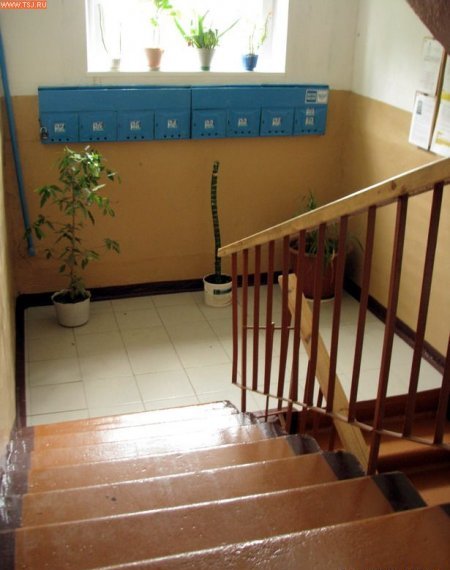 В 2015 году, в рамках мероприятий СЭРР, запланировано благоустройство 5 дворовых территорий, на общую сумму 4 мил. 470,700 тыс.руб. Беломорская ул., д.4;Ленинградское ш., д.100;Ленинградское ш., д.130 корп.2;Ленинградское ш., д.96 корп.1;Смольная ул., д.47.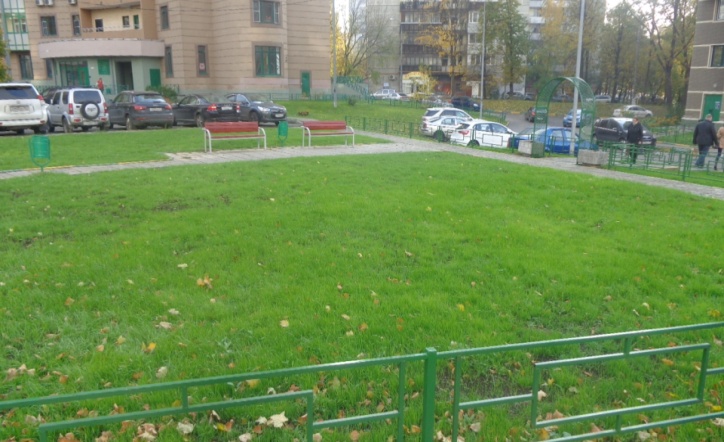 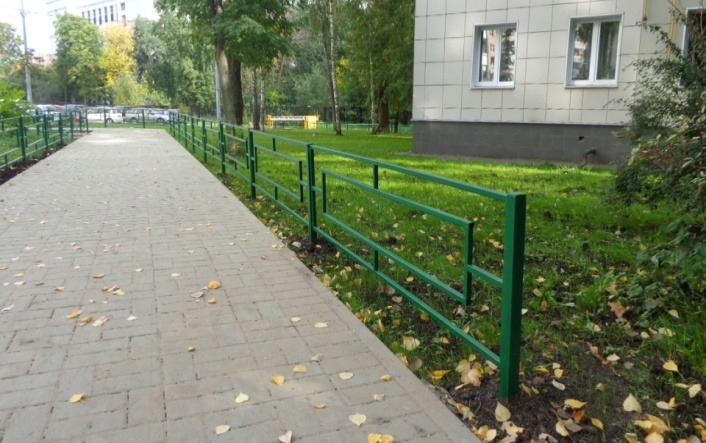 По вышеперечисленным адресам планируется выполнить следующие виды работ:Ремонт и устройство асфальтового покрытия 868 кв.м.,Установка садового камня 360 п.м.,Установка дорожного бортового камня 102 п.м.,Ремонт газона,Установка ограждения 856 п.м.Установка МАФ – 13 шт.Установка урн - 6 шт.Установка скамеек – 1 шт.Устройство резинового покрытия на детских площадках 422 кв.м.Установка цветочных вазонов - 3 шт.Устройство плиточного покрытия 82 кв. м.Дополнительно, в рамках исполнения обращений на портал «Наш город», обращений граждан по средствам электронного документа оборота, а так же обращений районных депутатов, ведется работа по согласованию благоустройства на 23 дворовых территориях, на сумму 15012198,88. Адресный перечень указан в приложении №2.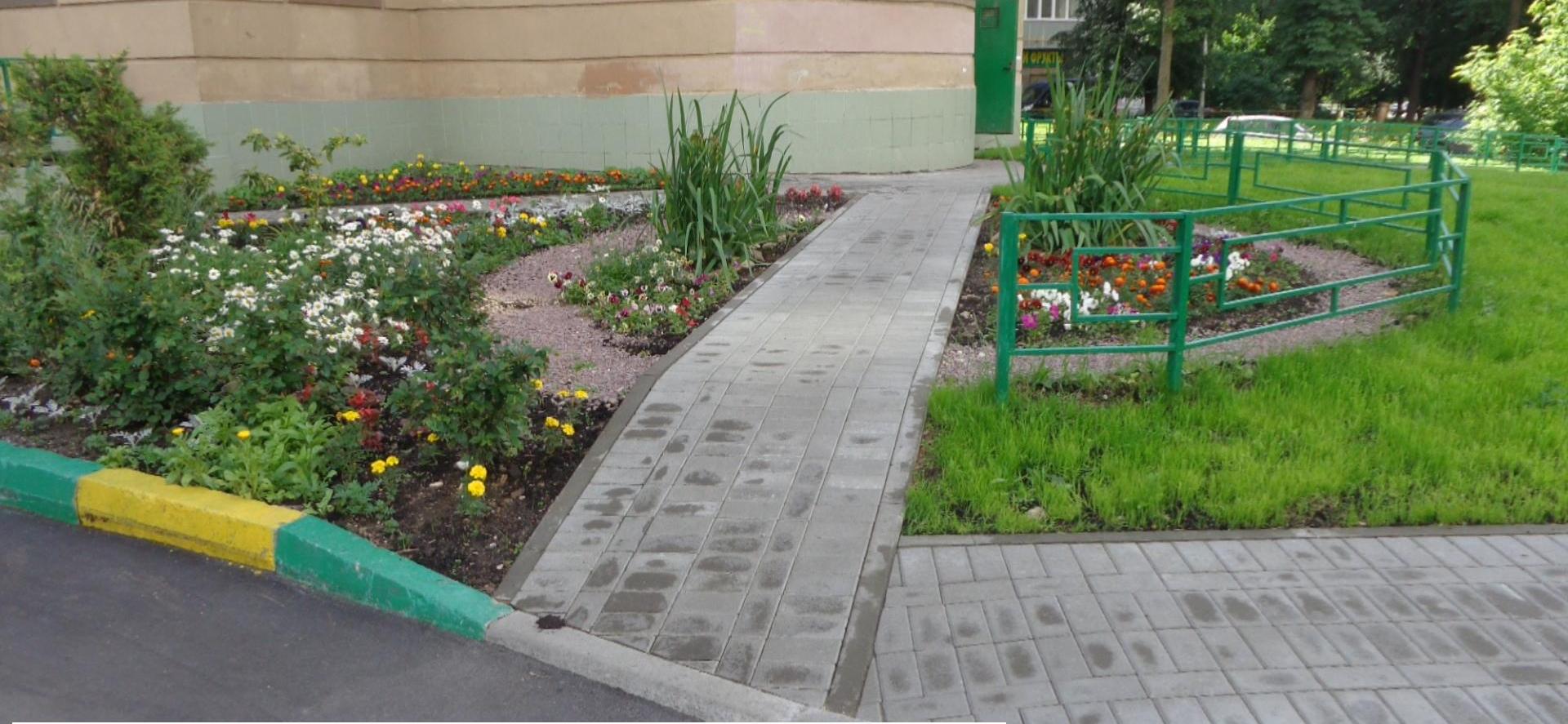 По вышеперечисленным адресам планируется выполнить следующие виды работ:Ремонт и устройство асфальтового покрытия;Установка садового камня;Ремонт газонов;Замена ограждения;Установка МАФ;Доукомплектация МАФ;Устройство резинового покрытия.В 2016 году запланирована реорганизация ГУП  «ДЕЗ Левобережный» и ГКУ «ИС Левобережного района в ГБУ «Жилищник». Перед районом встанут задачи не только санитарного содержания, текущего ремонта и благоустройства дворовых территорий, но и территорий ОДХ. Завершая своё выступление, подчеркиваю, что задача повышения качества жизни населения устойчивого социально-экономического развития района - задача общая. И только вместе мы сможем добиться достойных результатов и создать более комфортные и благоприятные условия для жизни. Благодарю руководителей подрядных организаций, председателей домового комитета, инициативных граждан за активную жизненную позицию, неравнодушное отношение к жизни района, за взаимодействие и надеюсь на дальнейшее сотрудничество.Приложение №1План по ремонту подъездов за счет управляющих компаний в 2015 годуПриложение №2План по благоустройству дворовых территорий рамках исполнения обращений на портал «Наш город»1Беломорская ул., д.18 к.1;9    Беломорская ул., д.14 к.1;2Беломорская ул., д.18 к.2;10  Валдайский пр., д.10 к.1;3Беломорская ул., д.18 к.3;11  Ленинградское ш., д.124 к.3;4Беломорская ул., д.18 к.4;12  Ленинградское ш., д.130 к.3;5Беломорская ул., д. 12 к.1;13  Ленинградское ш., д.118 к.1;6 Беломорская ул., д. 13 к.1;14   Ленинградское ш., д.124 к.1;7 Беломорская ул., д.20 к.1;15   Беломорская ул., д.20 к.3.8Беломорская ул., д. 20 к.2;1Беломорская ул., д.18 к.1;9    Беломорская ул., д.14 к.1;2Беломорская ул., д.18 к.2;10  Валдайский пр., д.10 к.1;3Беломорская ул., д.18 к.3;11  Ленинградское ш., д.124 к.3;4Беломорская ул., д.18 к.4;12  Ленинградское ш., д.130 к.3;5Беломорская ул., д. 12 к.1;13  Ленинградское ш., д.118 к.1;6 Беломорская ул., д. 13 к.1;14   Ленинградское ш., д.124 к.1;7 Беломорская ул., д.20 к.1;15   Беломорская ул., д.20 к.3.8Беломорская ул., д. 20 к.2;Беломорская ул., д.7 корп.1;Ленинградское ш., д.120 корп.3;Беломорская ул., д.8;Ленинградское ш., д.122;Беломорская ул., д.12;Фестивальная ул., д.13 корп.2;Валдайский проезд, д. 17 А корп.1;Фестивальная ул., д.41 корп.2;Ленинградское ш., д.108 корп.1Фестивальная ул., д.41 корп.3.1 Валдайский пр. д. 17А, корп. 1;1 Беломорская ул., д. 24, корп. 3;2 Беломорская ул., д. 20, корп. 1;2 Беломорская ул., д. 14, корп. 1;3 Беломорская ул., д. 20, корп. 2;3 Ленинградское шоссе д. 112 к. 1;4 Беломорская ул., д. 20, корп. 3;4 Ленинградское шоссе д. 112 к. 2;5 Беломорская ул., д. 18А;5 Ленинградское шоссе д. 112 к. 3;6 Беломорская ул., д. 4;6 Ленинградское шоссе д. 124 к. 3;7 Валдайский пр. д. 6;7 Ленинградское шоссе д. 130 к. 2;8 Валдайский пр. д. 9А к.1;8 Прибрежный пр. д. 4;9 Валдайский пр. д. 13А к.1;9 Смольная ул., д. 71;10 Ленинградское шоссе д. 108 к. 1;10 Беломорская ул., д. 18, корп. 4;11 Ленинградское шоссе д. 108 к. 2;11 Ленинградское шоссе д. 130 к. 1.12 Смольная ул., д. 51 к.1;13 Смольная ул., д. 51 к.2;14 Смольная ул., д. 51 к.3;15 Валдайский пр. д. 4.№ пп Район Адрес Всего подъездов1ЛевобережныйБеломорская ул., д.7, корп.112ЛевобережныйБеломорская ул., д.7, корп.213ЛевобережныйБеломорская ул., д.7, корп.314ЛевобережныйБеломорская ул., д.18- А15ЛевобережныйБеломорская ул., д.18, корп.116ЛевобережныйВалдайский проезд, д.10, корп.147ЛевобережныйЛенинградское шоссе, д.108, корп.328ЛевобережныйЛенинградское шоссе, д.110/219ЛевобережныйЛенинградское шоссе, д.124, корп.1110ЛевобережныйСмольная ул., д.39111ЛевобережныйСмольная ул., д.41112ЛевобережныйСмольная ул., д.43113ЛевобережныйСмольная ул., д.45114ЛевобережныйСмольная ул., д.47115ЛевобережныйСмольная ул., д.51, корп.3416ЛевобережныйФестивальная ул., д.13, корп.31ИТОГО:23№
п/пАдресВид работСистемы / КровлиПодрядная организация1Беломорская ул., д.8Замена канализацииСистемаООО "Строй-Проект"2Валдайский проезд, д.15Замена канализацииСистемаООО "Строй-Проект"3Беломорская ул., д.4Замена ствола мусоропроводаСистемаООО "РЭС"4Ленингградское ш., д.108, корп.1Установка ОДПУ ГВС и ХВССистемаООО "РЭС"5Ленинградское ш. д.122Устройство колоннадыСистемаООО "РЭС"6Беломорская ул., д.7 корп.2Герметизация межпанельных швов. Замена экранов на балконах и частичный ремонт плитСистемаООО "Стройэнергеэффективный регион"№ п/пАдресУправляющая организацияГод постройкиСерия 
проектаКол-во
этажейГод последнего ремонта подъездовКол-во
подъездовНомера
ремонтируемых
подъездовСрок сдачи1Беломорская ул., д. 12, корп.1ООО "ДЕЗ Левобережный"2009П-323200921,201.06. 20152Беломорская ул., д. 13, корп.1ООО "ДЕЗ Левобережный"2009индивид25200961,2,3,4,5,601.08. 20153Беломорская ул., д.  14, корп.1ООО "ДЕЗ Левобережный"2009П-317200921,201.06. 20154Беломорская ул., д.  18, корп.3ООО "ДЕЗ Левобережный"1963П-18920071101.06. 20155Беломорская ул., д.  18, корп.4ООО "ДЕЗ Левобережный"1963П-18920071101.06. 20156Беломорская ул., д.  20, корп.1ООО "ДЕЗ Левобережный"2008П-4413-15-17200831,2,301.07. 20157Беломорская ул., д.  20, корп.2ООО "ДЕЗ Левобережный"2008П-4413-15-17200831,2,301.07. 20158Беломорская ул., д.  20, корп.3ООО "ДЕЗ Левобережный"2009П-4413-15-17200931,2,301.05. 20159Беломорская ул., д.  24, корп.3ООО "ДЕЗ Левобережный"2009индивид2620091101.06. 201510Ленинградское ш., д.118, корп.1ООО "ДЕЗ Левобережный"2009индивид2220091101.06. 201511Ленинградское ш., д.120, корп.3СЭУ ФС - 62010индивид2220101101.08. 201512Ленинградское ш., д.128, корп.2СЭУ ФС - 62010индивид2220101101.08. 201513Фестивальная ул., д.41, корп.2ООО "ДЕЗ Левобережный"2010индивид22201021,201.09. 201514Фестивальная ул., д.41, корп.3ООО "ДЕЗ Левобережный"2010индивид22201021,201.09. 201529№
п/пАдресРемонт асфальтового покрытия Устройство асфальтового покрытия Установка бортового камня (садовый Установка бортового камня (дорожный)Устройство плиточного покрытияУстройство резинового покрытияУстановка огражденияУстановка скамеекУстановка урнУстановка МАФУстановка цветочных вазоновкв.мкв.мпог.мпог.мкв.мкв.мпог.мед.ед.ед.ед.1Беломорская ул. д.11 кор.2616,027,0132,02Беломорская ул. д.13 кор.2310,075,0320,027,0390,03Беломорская ул. д.16120,012,0367,06,07,06,04Беломорская ул. д.20 кор.35Валдайский пр-д 13А16Ленинградское ш. д.110/2318,5175,0102,057,07Ленинградское ш. д.124 кор.360,018,08Ленинградское ш. д.128 кор.257,0190,084,05,06,04,09Прибрежный пр-д 310Смольная 29,31339,0472,062,011Смольная 331 090,012Смольная 371 166,013Смольная ул. д.39200,0144,0175,03,014Смольная 41,43,45150,015Смольная 51 кор.294,016Смольная 51 кор.3135,080,017Смольная 61 кор.118Смольная 71143,019Фестивальная 4900,020Фестивальная 1196,021Фестивальная ул. д. 2548,022,022Фестивальная ул. д.41 кор.2108,037,0155,023Фестивальная ул. д.41 кор.390,039,0